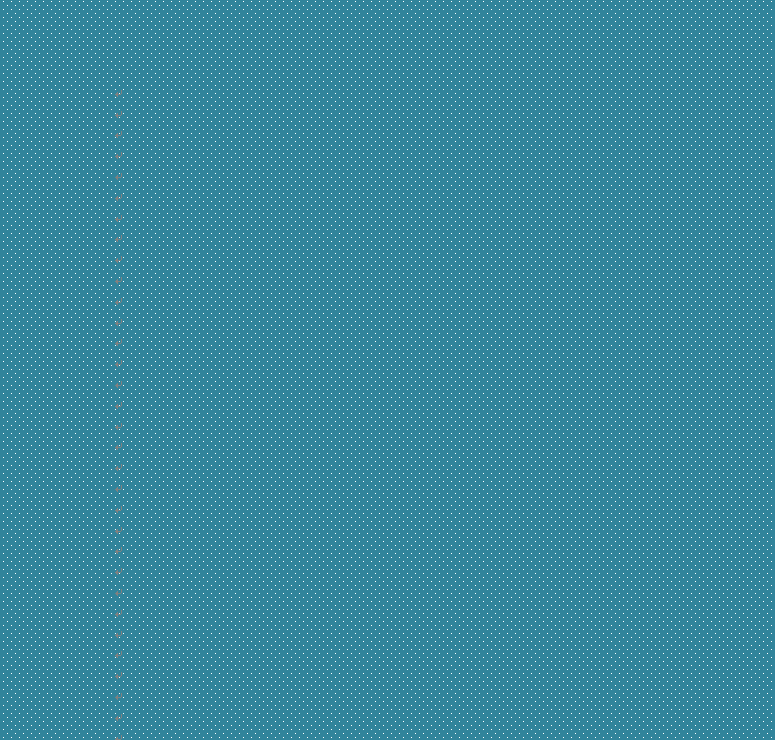 种子购销合同范本　　卖方：______________ 合同编号：____________　　买方：______________ 签订时间：____________　　根据《中华人民共和国合同法》、《中华人民共和国种子法》及有关规定，为明确双方的权利义务，经双方协商一致签订本合同。　　一、农作物种子的种类、品种、质量、数量、金额　　作 物 种 类　　品 种 名 称　　数 量　　计量单位　　质量(%)　　单价　　(元)　　总金额　　(元)　　纯度　　净度　　发芽率　　水分　　合计人民币金额 (大写)： 万 仟 佰 拾 元 角 分　　二、种子生产许可证号：_____________________ 种子经营许可证号：_____________________　　种子检疫证书号：_________________________　　三、 主要栽培技术要求：_____________________________________　　四、交货时间、地点、方式：__________________________________　　五、结算方式、期限：________________________________________　　六、买卖批量种子，当事人(是)(否)取样封存，封存期限为_____________　　七、违约责任　　1.买方应当按照种子主要栽培技术要求种植，因买方过错或者不可抗力造成损失的，卖方不承担责任。　　2.因种子质量问题造成损失或者可能造成损失的，买方应当及时通知卖方，并到有关部门申报，否则造成无法勘验损失程度或者造成损失扩大的，卖方不承担责任。　　3.卖方保证提供合格种子，因种子质量问题造成损失的，由卖方承担责任。　　4.在发生争议时，卖方应当及时协助买方到有关部门解决。　　八、争议解决方式　　(1)协商解决;　　(2)调解解决;　　(3)由________________仲裁解决;　　(4)诉讼解决。　　九、其他约定：______________________________________________　　本合同一式两联，双方各执一联。　　签订地点：____________　　卖方签字：____________　　盖章：________________　　买方签字：____________　　盖章：________________